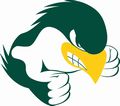                          Saturday & Sunday, June 1 & 2, 2024Grades 3-5 – June 1, 9am-11am, June 2, 2pm-4pmGrades 6-8 – June 1, 11am-1pm, June 2, 4pm-6pmCamp hosted & instructed by Saint Albert Boys Basketball Head Coach, Tim Cannon & StaffLocation:  Saint Albert HS Gym      Cost:  $30 – check or cashDEADLINE Friday, May 24 – Please turn forms into the Elementary or MS/HS OfficeTear here – Turn in bottom portion with paymentCamp Participant InformationNAME:  _________________________________________________________________ADDRESS:  _______________________________________________________________CITY/ST/ZIP:  _____________________________________________________________GRADE ENTERING NEXT YEAR:  ________	PARENTS NAME:  _________________________________________________________PHONE:  _______________________EMAIL:  ________________________________________________________________Camp T-shirt size:  Youth:  S  M  L   Adult:  S  M  L  XL  XXLParent Waiver:  I hereby release Saint Albert School from any responsibility and/or damages for any injury resulting from participation in a Saint Albert School camp(s).  All participants must carry their own insurance.  Saint Albert School does not provide medical insurance for participants.  Participants assume the risk of participation at these camps.  I authorize camp personnel to treat my child for any injury that may arise during the camp and/or obtain the appropriate medical treatment necessary to treat my child for any medical condition that may arise during camp.  This may include authorizing the transport of my child to a hospital or medical care facility.Parent Signature:  ______________________________________	Date:  ____________________Emergency Contact Name & Number:  _________________________________________________Participant’s Name & Address:  _______________________________________________________